CAMARA MUNICIPAL DE SANTA BRANCASECRETARIA DE FINANÇAS - CNPJ.01.958.948/0001-17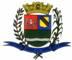 PCA AJUDANTE BRAGA 108 CENTRO SANTA BRANCAData: 04/05/2017 11:43:54Transparência de Gestão Fiscal - LC 131 de 27 de maio 2009 Sistema CECAM (Página: 1 / 2)Empenho	Processo	CPF/CNPJ	Fornecedor	Descrição	Mod. Lic.	Licitação	Valor Empenhado	Valor Liquidado	Valor PagoMovimentação do dia 19 de Abril de 201701.00.00 - PODER LEGISLATIVO01.01.00 - CAMARA MUNICIPAL01.01.00 - CAMARA MUNICIPAL 01.01.00.01.000 - Legislativa 01.01.00.01.31 - Ação Legislativa01.01.00.01.31.0001 - MANUTENÇÃO DA CAMARA 01.01.00.01.31.0001.2001 - MANUTENÇÃO DA CAMARA01.01.00.01.31.0001.2001.33903017 - MATERIAL DE PROCESSAMENTO DE DADOS 01.01.00.01.31.0001.2001.33903017.0111000 - GERALMODALIDADES DE LICITAÇÃOCO-C - CONVITE / COMPRAS/SERVIÇOSCONC - CONCURSO PÚBLICOCO-O - CONVITE / OBRASCP-C - CONCORRÊNCIA PUBLICA / COMPRAS/SERVIÇOSCP-O - CONCORRÊNCIA PUBLICA / OBRASDISP - DISPENSAIN-G - INEXIGIBILIDADEIS-C - ISENTO DE LICITAÇÕES / COMPRAS/SERVIÇOSIS-O - ISENTO DE LICITAÇÕES / OBRASPR-E - PREGAO ELETRÔNICOPR-G - PREGAO PRESENCIALCAMARA MUNICIPAL DE SANTA BRANCASECRETARIA DE FINANÇAS - CNPJ.01.958.948/0001-17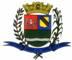 PCA AJUDANTE BRAGA 108 CENTRO SANTA BRANCAData: 04/05/2017 11:43:54Transparência de Gestão Fiscal - LC 131 de 27 de maio 2009 Sistema CECAM (Página: 2 / 2)Empenho	Processo	CPF/CNPJ	Fornecedor	Descrição	Mod. Lic.	Licitação	Valor Empenhado	Valor Liquidado	Valor PagoTP-C - TOMADA DE PREÇOS / COMPRAS/SERVIÇOSTP-O - TOMADA DE PREÇOS / OBRASSANTA BRANCA, 19 de Abril de 2017EVANDRO LUIZ DE MELO SOUSA1SP147248/0-8CHEFE DA COORD FINANCEIRA1330/0   011.399.685/0001-07438 - ARC COM DE PAPELARIA E INFORMATICA, toner ´preto hp 1025, toner preto hp 85a, toner preto xerox 3315 , cilindro maquina canom1330/0   011.399.685/0001-07438 - ARC COM DE PAPELARIA E INFORMATICA, toner ´preto hp 1025, toner preto hp 85a, toner preto xerox 3315 , cilindro maquina canomDISPENSA D/0725,00725,000,00ir102501.01.00.01.31.0001.2001.33903026 - MATERIAL ELÉTRICO E ELETRÔNICO01.01.00.01.31.0001.2001.33903026.0111000 - GERAL1230/0   002.910.078/0001-79147 - APARECIDA K LEITE STA BCA ME, suporte de prateleitra ferro para mesa de som, lampada comum halogena 70w, lampadaDISPENSA D/00,000,00107,20fluor composta 25w, pilha aaa recaregavel 1000mach c 2 un, pilha aa alcalina duracell c2un01.01.00.01.31.0001.2001.33903990 - SERVIÇOS DE PUBLICIDADE LEGAL01.01.00.01.31.0001.2001.33903990.0111000 - GERAL160/0   048.066.047/0001-8419 - IMPRENSA OFICIAL DO ESTADO S/A IMES, emepnho global para pagamento dos serviços de publicação de mate  ria oficial no diario160/0   048.066.047/0001-8419 - IMPRENSA OFICIAL DO ESTADO S/A IMES, emepnho global para pagamento dos serviços de publicação de mate  ria oficial no diarioDISPENSA D/00,00184,380,00oficial do estado executivo 1 durante exercicio de 201701.01.00.01.31.0001.2001.33903999 - OUTROS SERVIÇOS DE TERCEIROS - PESSOA JURÍDICA01.01.00.01.31.0001.2001.33903999.0111000 - GERAL40/0   061.600.839/0001-55456 - CENTRO DE INTREGRAÇÃO EMPRESA ESC   , Emepnho global para pagamento da contribuição institucional, bolsa auxilio, valeDISPENSA D/00,000,00942,36transportes  aos estagiarios da camara municipal conforme contrato01.01.00.01.31.0001.2001.44905235 - EQUIPAMENTOS DE PROCESSAMENTO DE DADOS01.01.00.01.31.0001.2001.44905235.0111000 - GERAL1320/0   053.318.473/0001-06347 - SIMPTEC COMERCIO DE MAQUINAS LTDA, maquina copiadora sistema digital impressora e scaner canon IR1435if1320/0   053.318.473/0001-06347 - SIMPTEC COMERCIO DE MAQUINAS LTDA, maquina copiadora sistema digital impressora e scaner canon IR1435ifDISPENSA D/02.900,000,000,00SUBTOTAL------------------------------------------------------------------3.625,00909,381.049,56TOTAL------------------------------------------------------------------3.625,00909,381.049,56